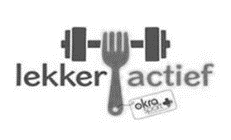 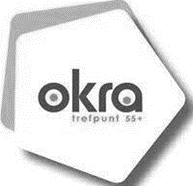 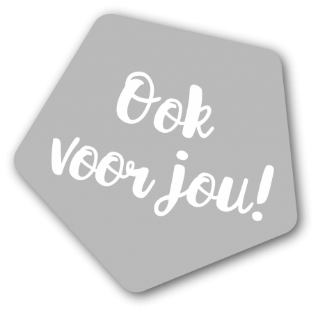 Zet je een stoel bij?Zij (A) is veel te jong weduwe geworden. Haar warme gezin heeft na enkele jaren ziekte afscheid genomen van haar man, vader en opaNa een tijd neemt zij de teugels van het ‘een-persoon-huishouden’ terug in handen. De papieren, de menage, de vuilbak buiten zetten en de klusjes, het gaat allemaal door haar handen. Ze besluit, als 60-plusser, lid te worden van Okra. Het Kerstfeest is de eerste activiteit die ze zal mee maken als ‘alleenstaande’ en ze is een beetje nerveus. Ze weet nog niet dat senioren vroeg zijn en komt vrij stipt aan op het feest. Aan het onthaal en krijgt ze een vriendelijk kruisje naast haar naam. Ze kijkt in de zaal en ziet vééél volk. Ze twijfelt, aarzelt om naar een tafeltje te gaan en besluit: ‘Ik ga naar huis’. B passeert toevallig aan het onthaal en zegt: ‘Maar A., ben jij hier ook? Wat leuk. Kom bij ons zitten. We zetten een stoel bij.’ Zij doet haar jas af, gaat mee met de bekende en komt aan een tafel terecht waar ze nog mensen kent. Het ijs is gebroken, er staat een stoel klaar en ze is vertrokken voor een mooi Okra avontuur. Vandaag 23 januari kom ik C tegen. Zij is pas lid geworden van Okra en zoekt haar weg. Haar super actief leven is ze aan het afbouwen en ze wil nieuwe mensen ontmoeten en nieuwe dingen doen.  Ze komt, alleen aan op het nieuwjaarsfeest van Okra. Ze krijgt ook een vriendelijk kruisje naast haar naam en stapt beslist de zaal in op zoek naar een plaatsje om nieuwe mensen te ontmoeten. Tafel 1: geen plaatsje vrij, is voor de Petanque. Tafel 2: geen plaatsje vrij, is voor het koorTafel 3: geen plaatsje vrij, is voor de wandelaarsTafel 4: geen plaatsje vrij… Ze zet zich alleen aan een vrije tafel en denkt, ik voel me niet goed, ik zou beter naar huis gaan. Toevallig komt D langs en zegt: ‘Hoe zit jij hier alleen?’ Kom bij ons zetten, we zetten een stoel bij. Het nieuwe lid krijgt daar een plaats en heeft het gezellig met enkele nieuwe mensenNa het verhaal van C deze morgen was ik zeker, ik schrijf er nu eindelijk iets over in de nieuwsbrief. Zet alstublieft een stoeltje bij! Groeten met een bezwaard hart!MartinePS. De namen van A, B, C en D zijn bekend bij de redactie. PS. Dit verhaal hoorde ik reeds enkele jaren in verschillende versies. Eigen activiteiten: 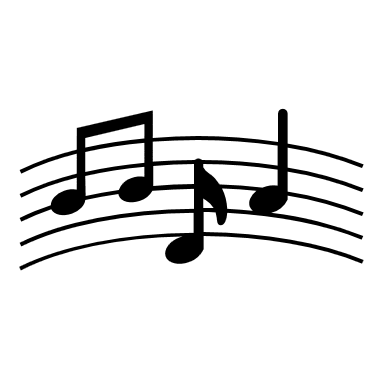 Koor: Jeugdhostel in de Passionistenlaan 1, Kortrijk, elke maandag om 14.45 uur.Bowling vrijdag 3, 10, 17 en 24 februari om 14 uur: 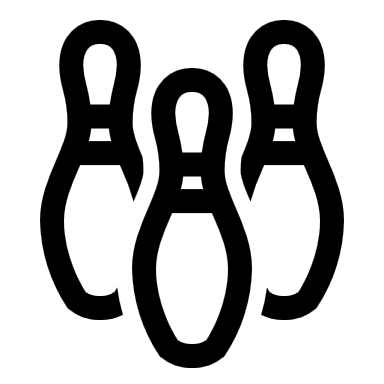 Waar: Bowling Max aan het station van Kortrijk. 
Wie deelneemt aan de bowling moet wel de sportverzekering betaald hebben. 
Deelnemen aan de bowling is ter plaatse te betalen. Iedereen welkom.Dinsdag 7 februari relax zwemmen om 14 uur
We kijken er terug naar uit om samen baantjes te zwemmen en te relaxen in de relaxzone.
Waar: Lago Kortrijk Weide, Nelson Mandelaplein 19, 8500 Kortrijk 
Op de Okra dagen moet je niet reserveren, dat deed Okra al voor alle geplande data. 
Ga je op een andere dinsdag of donderdag relax zwemmen met uw Okra beurtenkaart? 
Dan moet je wel vooraf reserveren. Doe je dat ter plaatse dan moet je € 1 extra betalen. Reserveren kan telefonisch, via de website of per mail. 
Voor de agenda: Dinsdag 7 maart en donderdag 30 maart: relax zwemmen

Donderdag 16 februari wandeling met start O.C. Lange Munte
Voor onze eerste wandeling van het nieuwe jaar start de wandeling aan
O.C. Lange Munte en vandaar gaan wij de gemeente Zwevegem verkennen.
Afstand: 8, 5 km Start : 13.30 u stipt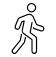 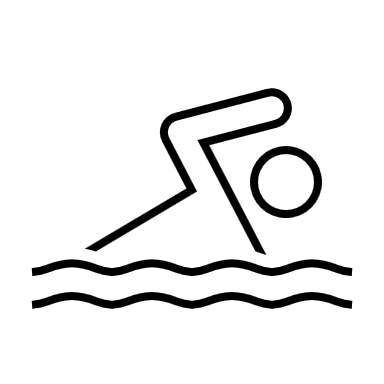 Inschrijven bij Marnix op het nummer  056/20 21 46 of kerckhof.marnix@gmail.com 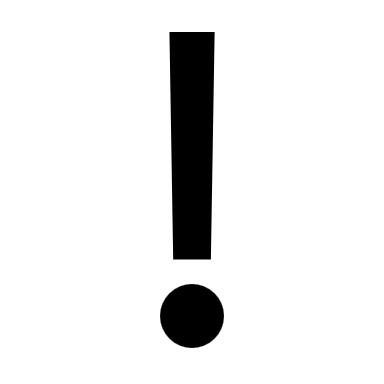 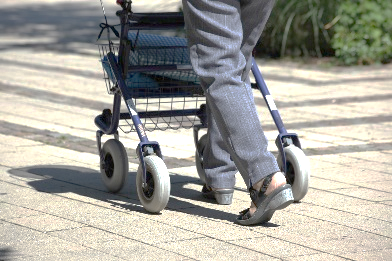  Vrijdag 24 februari : mini uitstap met Rita om 14 uur
Start: St-Vincentius, Houtmarkt 33, Kortrijk
 Inschrijven bij Rita op het nummer 0495 27 10 53 of r.pattyn@live.be 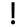 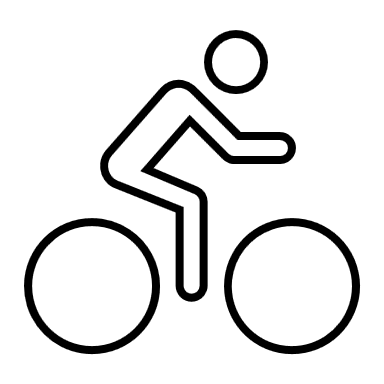 Donderdag 16 maart: eerste fietstocht met Marnix Het fietsseizoen is opnieuw gestart, het wordt tijd om onze fiets van de stal te halen. Het zal een inrij ritje zijn maar met St. Denijs als opwarmertje weet je dat het pittig is.Afstand: 30 kmStart: 14 u op de parking aan Sint- ElisabethkerkInschrijven bij Marnix op het nummer  056/20 21 46 of kerckhof.marnix@gmail.com Belangrijk bericht!Hoe wil je de nieuwsbrief ontvangen? Er zijn slechts twee mogelijkhedenOp papier? Je hoeft niets te doen, een contactpersoon van Okra brengt je nieuwsbrief thuis.  Op papier EN digitaal gedurende 2023? Stuur voor 15 februari een mail naar okrastadkortrijk@gmail.com EN uw contactpersoon blijft uw papieren nieuwsbrief thuis brengen.Opgelet vanaf heden kan je de nieuwsbrief digitaal terugvinden 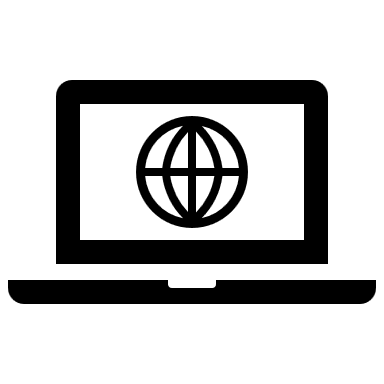 op onze trefpuntpagina van Okra Kortrijkhttps://www.okra.be/nieuws/trefpunt/kortrijkAndere activiteiten:  Donderdag 9 februari: Regiowandeling Dadizele GC Den Ommeganck, Ridder Janlaan 3, Dadizele Verzamelen aan OC Lange Munte om 13.30 uurInschrijven bij Marnix op het nummer 056/20 21 46 of kerckhof.marnix@gmail.com

Donderdag 9 februari: voordracht: de goedkoopste energiefactuur
Waar?: CM:  Beneluxpark 22 om 14 uurDeelname: leden: € 6 – niet-leden: € 10  - Koffie/thee inbegrepen
Inschrijven: kortrijk@okra.be of 056/52 63 53
Dinsdag 14 februari 14.30 uur: voordracht ‘Congo, een familiegeschiedenis’  
door Bart Demyttenare .Waar: OC d’ lefte, Hoogstraat 122, Deerlijk
Prijs: Okra leden : € 6 – niet-leden: € 10
Donderdag 16 februari 14.30 uur: film: keuze uit 3 films – € 8.
-     Close 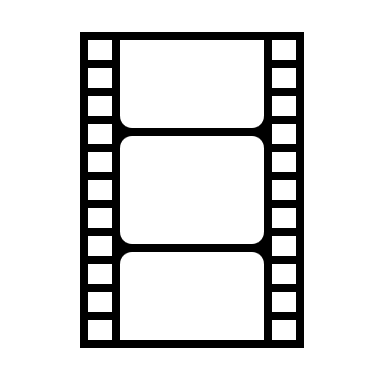 The ChapelTàrMeer info : https://www.facebook.com/OkraStadKortrijk Waar: Budascoop, Kapucijnenstraat 10, KortrijkVooraf inschrijven is niet nodig. Ter plaatse te betalen.Vrijdag 24 februari: Regiowandeling Sint-Lodewijk Deerlijk
Buurthuis, Pladijsstraat 278, Sint-Lodewijk Deerlijk Verzamelen aan OC Lange Munte om 13.30 uurInschrijven bij Marnix op het nummer 056/20 21 46 of kerckhof.marnix@gmail.com 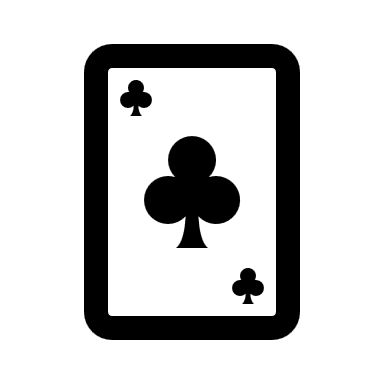 Maandag 13 en 27 februari om 14 uur kaarting 
Waar: Okra Watermolen, Molenheem Izegemsestraat 205, Kortrijk
Meer info : 0486 12 83 27

Zondag 19 maart om 14.45 uur operette: ‘De Lustige weduwe’ met Ann De Winter
Waar: Schouwburg, KortrijkLeden: € 22 – niet leden: € 25Inschrijven door het verschuldigde bedrag te storten op de okra rekening met vermelding van alle namen voor wie de kaarten bestemd zijn.Kaarten bestellen kan tot 25 februari.De kaarten worden kort voor de voorstelling thuisbezorgd.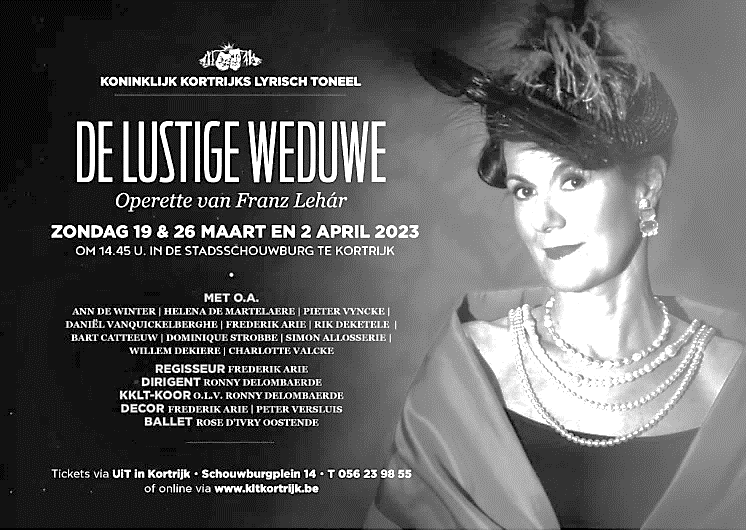 Tijdens de voordracht ‘Veilig op het internet’ kregen we volgende tipsKrijg je mail van de bank in je mailbox, ga daar nooit op in! 
Neem zelf contact op met je bankVerdachte website – zoek de verdachte website op via https://nl.trustpilot.com/ Gebruik een wachtzin ipv wachtwoordInteressante websiteshttps://www.safeonweb.be/nl/home https://www.cyberpreventie.be/ https://www.hoaxwijzer.be/ https://www.febelfin.be/nl Voor het bestuur: Dinsdag 28 februari tussen 10 en 11 uur: afhalen magazines in het bureau